10-10-2014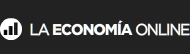 Premio ADE al Dirigente de Empresa. Serie 2014Publicado por Marcos Leonetti el 10 de octubre de 2014 in Nacionales  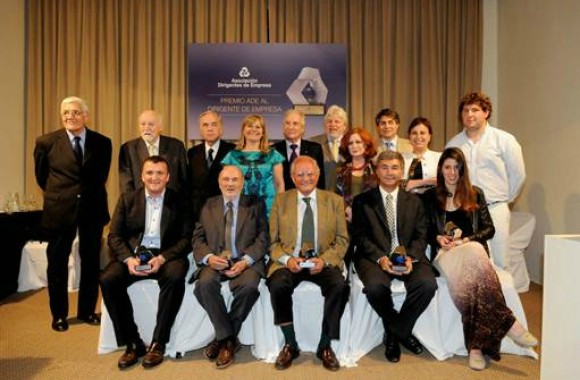 Premio ADE al Dirigente de Empresa. Serie 2014.La Asociación Dirigentes de Empresa (ADE) otorga desde 1998 el “Premio al Dirigente de Empresa” a personalidades que, a través de sus respectivas disciplinas, se destacan en el quehacer profesional.Empresarios argentinos fueron distinguidos con el Premio ADE al Dirigente de Empresa en reconocimiento a sus logros. La premiación se llevó a cabo el miércoles 8 de octubre, en Libertad 926- Ciudad Autónoma de Buenos Aires.En esta edición fueron distinguidos los siguientes empresarios en sus respectivas categorías:Comercio: Alberto L. Grimoldi, Presidente de GRIMOLDI S.A.Industria: Teddy Karagozian, Presidente de TN&PLATEXServicios: Martín Migoya, CEO de GLOBANTAgroIndustria: Rolando Meninato, CEO de DOW ARGENTINAEmpresa y Comunidad: Abel Albino, Presidente de la FUNDACION CONINLa elección estuvo a cargo de un calificado jurado integrado por reconocidas personalidades del ámbito empresarial y académico como la Ing. Ag. Silvia Naishtat, Sra. Teresa González Fernández, Dr. Enrique Braun Estrugamou, Dr. Jorge Castro, Ing. Enrique Gobee, Dr. Lauro Laiño, Dr. Gastón O`Donnell, Dr. Pedro Simoncini; y Dr. Adrián Werthein.La Presidente de ADE, Dra. Elizabeth O´Donnell en su discurso afirmo que: “Las empresas son el motor del crecimiento económico, son la fuente de creación de puestos de trabajo genuinos y con sus impuestos contribuyen al sostenimiento del Estado para que éste brinde los servicios básicos a toda la población a saber: la educación, el cuidado de la salud y la provisión de justicia. Tanto las inversiones genuinas, como la reinversión del resultado en la propia empresa, generando nuevos puestos de trabajo, adquisición de tecnología de vanguardia y amigable con el medio ambiente son aspectos visibles de la contribución directa que hacen las empresas y los empresarios al ciclo económico.”Asimismo menciono, que como dirigentes de empresas, tienen como rol esencial crear valor en la coordinación y organización de ideas, capital y trabajo, en forma eficiente que permita el crecimiento de toda la comunidad; como así también, establecer canales de comunicación que permitan hacer comprensible por toda la sociedad el ciclo vital al que las empresas contribuyen de manera permanente.http://www.laeconomiaonline.com/2014/10/10/premio-ade-al-dirigente-de-empresa-serie-2014/